Информације за учесникеНАЦИОНАЛНОГ СИМПОЗИЈУМА  УДРУЖЕЊА ЗДРАВСТВЕНИХ РАДНИКА И САРАДНИКА РЕПУБЛИКЕ СРБИЈЕ ,,Ескулап” Симпозијум је Акредитован од стране Здравственог савета Србије :                               153-02-475/2022-01,15.08.2022 г,                              број акредитације : Д-1-466/22,    Учесник Симпозијума је у обавези  да попуни евиденциони лист са комплетним подацима (ОБГ број, број лиценце) како би се унео предвиђени број бодова надлежне Коморе.Котизација за чланове Удружења ,,Ескулап“ је бесплатна а за остале учеснике износи  2.500.00 РСДУплате се могу извршити на жиро рачун 160-0000000506034-24 Банка ИнтесаРезервације се врше преко Удружења.Све информације можете добити на следећи контакт тел: 0641511072, 0641648595 или путем е маила  udruzenje.eskulap@gmail.comПОКРОВИТЕЉИ :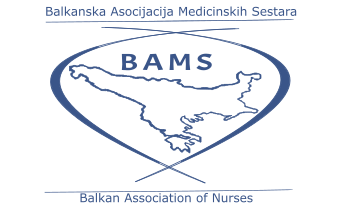 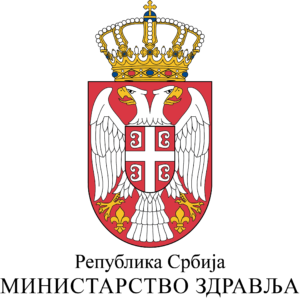 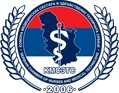 Комора медицинских сестара и здравствених техничараДОБРОДОШЛИ ! ! !НАЦИОНАЛНИ СИМПОЗИЈУМ МЕНТАЛНОГ ЗДРАВЉА,,ИЗБОРИ СЕ НЕ САГОРИ“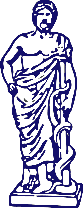 Удружење здравствених радника и сарадника Републике Србије,,ЕСКУЛАП”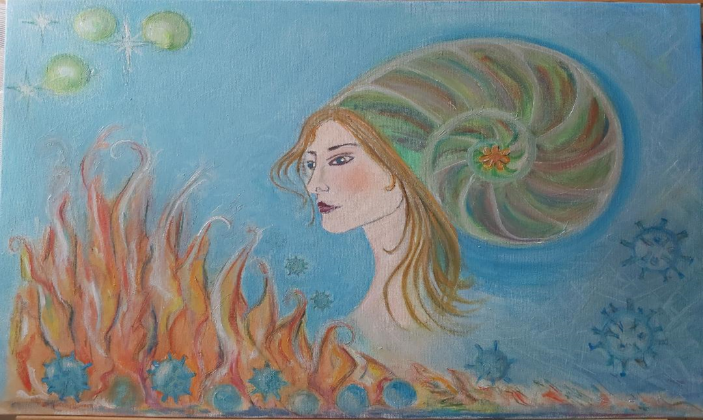 Општина Стари градБеоград08.10.2022 ПРОГРАМ      СИМПОЗИЈУМА                       08.10.2022 09.00 – 09.45 РЕГИСТРАЦИЈА УЧЕСНИКА10.00 - 10.15 ПОЗДРАВНА РЕЧ ОРГАНИЗАТОРА10:00 – 11:00 Пост Ковид период у визури ментално здравствених изазова Проф.др Славица Ђукић Дејановић, Здравствена установа Бел Медик, Београд 11:00 – 11:45            Улога музикотерапеута током пандемије Ковид-19Др Ранка Радуловић, Клиника за психијатрију УКЦС, Београд11:45 – 12:30Загрљај наш потребни                                         Дипл. Физиотерапеут Слађана Ћoсовић,УКЦС-Клиника за физикалну медицину и рехабилитацију12:30 – 13:30  ИНТЕРАКТИВНА РАДИОНИЦA                                             Сви предавачи                                                                 ПРИКАЗ СЛУЧАЈА, РАД У ГРУПИ13:30 – 14:00 ПАУЗА14:00 – 14:45Уверења која нас чине (не)срећним                                                 ССС Ивана Јовчић, Дом здравља Нови Бечеј14: 45 – 15:45Психолошки утицај Ковид 19 на здравствене раднике                                                                               Прим.др Анђелка Коларевић, психијатар, психотерапеут, Специјалистичка ординација Коларевић15:45 – 16:15Ментално здравље-национални капитал                                                                                   ВМС Соња Кнежевић  Крњаић, Специјална болница за психијатријске болести, Ковин16:15 – 16:45Психотерапија у доба короне                      Прим мр сци мед др Војин Лилић неуропсихијатар, породични психотерапеут, Специјална болница за психијатријске болести Горња Топоница16:45 – 17:015Синдром сагоревања међу здравственим радницима у време Ковид - 19                                       СМС Татјана Динић, Специјална болница за психијатријске болести Горња Топоница17:15 – 17:45Анксиозност код здравствених радника у Време пандемије Kовид -19ВМТ Никола Младеновић, Специјална болница за психијатријске болести Горња Топоница17:45- 18:00ЕВАЛУАЦИЈА И ДИСКУСИЈА